LEI Nº 3.005/2022 – DE 02 DE SETEMBRO DE 2022.DISPÕE SOBRE A ABERTURA DE CRÉDITOS ADICIONAIS SUPLEMENTARES NO ORÇAMENTO DO MUNICÍPIO DE QUILOMBO PARA O ANO DE 2022.O Prefeito Municipal de Quilombo, Estado de Santa Catarina, no uso de suas atribuições legais, FAZ SABER, a todos os habitantes do Município de Quilombo, que a Câmara de Vereadores aprovou e eu sanciono a seguinte Lei:Art.1º Fica o chefe do Poder Executivo Municipal, autorizado a abrir créditos adicionais suplementares no orçamento do Município de Quilombo, no ano de 2022, no valor de R$ 1.200.000,00 (um milhão e duzentos mil reais) nas dotações abaixo discriminadas e constante dos anexos da Lei Municipal nº 2.970/2021 de 25 de novembro de 2021, a saber:Art.2º Os recursos para abertura dos créditos suplementares, de que trata o artigo anterior, decorrerá dos recursos de Emenda Parlamentar Impositiva, proposta n. 36000433419202200, portaria nº 856 de 14/04/2022, Emenda n. 325350002 no valor de R$ 100.000,00 (Cem mil reais), Emenda n. 40620001 no valor de R$ 100.000,00 (cem mil reais) e Emenda n. 39320004 no valor de R$ 400.000,00 (Quatrocentos mil reais). Emenda Parlamentar Impositiva, proposta n. 36000433421202200, portaria nº 729 de 06/04/2022, Emenda n. 39530003 no valor de R$ 150.000,00 (Cento e cinquenta mil reais). Transferência Especial, proposta n. 36000457571202200, portaria n° 1486 de 16/06/2022, Emenda n. 81000312 no valor de R$ 150.000,00 (Cento e cinquenta mil reais) e Transferência Especial, proposta n. 36000460183202200, portaria nº 1486 de 16/06/2022, Emenda n. 81000312 no valor de R$ 300.000,00 (trezentos mil reais).Art.3º Fica o chefe do Poder Executivo Municipal, autorizado a abrir créditos adicionais suplementares no orçamento do Município de Quilombo, no ano de 2022, no valor de R$ 2.120,00 (Dois mil cento e vinte reais) na dotação abaixo discriminada e constante dos anexos da Lei Municipal nº 2.970/2021 de 25 de novembro de 2021, a saber:Art.4º Os recursos para abertura do crédito suplementar, de que trata o artigo anterior, decorrerá da anulação da importância de R$ 2.120,00 (Dois mil cento e vinte reais), na dotação abaixo discriminada e constante dos anexos da Lei Municipal nº 2.970/2021 de 25 de novembro de 2021, a saber:Art.3 Esta Lei entra em vigor na data de sua publicação.Gabinete do Executivo Municipal, em 02 de setembro de 2022.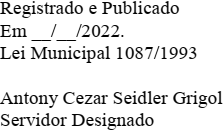 SILVANO DE PARIZPrefeitoCLASSIFICAÇÃOESPECIFICAÇÃOESPECIFICAÇÃOCÓDIGOÓrgãoSECRETARIA MINUCIPAL DE SAUDESECRETARIA MINUCIPAL DE SAUDE07UnidadeFDO MUN. DE SAÚDE DE QUILOMBOFDO MUN. DE SAÚDE DE QUILOMBO01FunçãoSaúdeSaúde10Sub-funçãoAtenção BásicaAtenção Básica301ProgramaGESTÃO DE SAÚDE MUNICIPALGESTÃO DE SAÚDE MUNICIPAL0016AçãoMANUT. DE AÇÕES E SERV. DE SAÚDE ATENÇÃO BÁSICA/FMSMANUT. DE AÇÕES E SERV. DE SAÚDE ATENÇÃO BÁSICA/FMS2.073DespesaModalidade de AplicaçãoFonte de RecursoValor (R$)(54)(9)Aplicação Direta – 3.3.90Aplicação Direta – 3.3.9001.76 – Emendas Parlamentares Individuais01.38 – Recursos do Sus/União400.000,00450.000,00Valor Total R$:Valor Total R$:Valor Total R$:850.000,00CLASSIFICAÇÃOESPECIFICAÇÃOESPECIFICAÇÃOCÓDIGOÓrgãoSECRETARIA MINUCIPAL DE SAUDESECRETARIA MINUCIPAL DE SAUDE07UnidadeFDO MUN. DE SAÚDE DE QUILOMBOFDO MUN. DE SAÚDE DE QUILOMBO01FunçãoSaúdeSaúde10Sub-funçãoAtenção BásicaAtenção Básica301ProgramaGESTÃO DE SAÚDE MUNICIPALGESTÃO DE SAÚDE MUNICIPAL0016AçãoFARMÁCIA BÁSICA/MEDICAMENTOS/FMSFARMÁCIA BÁSICA/MEDICAMENTOS/FMS2.078DespesaModalidade de AplicaçãoFonte de RecursoValor (R$)(55)Aplicação Direta – 3.3.9001.76 – Emendas Parlamentares Individuais200.000,00Valor Total R$:Valor Total R$:Valor Total R$:200.000,00CLASSIFICAÇÃOESPECIFICAÇÃOESPECIFICAÇÃOCÓDIGOÓrgãoSECRETARIA MINUCIPAL DE SAUDESECRETARIA MINUCIPAL DE SAUDE07UnidadeFDO MUN. DE SAÚDE DE QUILOMBOFDO MUN. DE SAÚDE DE QUILOMBO01FunçãoSaúdeSaúde10Sub-funçãoAssistência Hospitalar e AmbulatorialAssistência Hospitalar e Ambulatorial302ProgramaGESTÃO DE SAÚDE MUNICIPAL/REGIONALGESTÃO DE SAÚDE MUNICIPAL/REGIONAL0017AçãoMÉDIA ALTA COMPLEX/TETO/FMSMÉDIA ALTA COMPLEX/TETO/FMS2.081DespesaModalidade de AplicaçãoFonte de RecursoValor (R$)(56)Aplicação Direta – 3.3.9001.76 – Emendas Parlamentares Individuais150.000,00Valor Total R$:Valor Total R$:Valor Total R$:150.000,00CLASSIFICAÇÃOESPECIFICAÇÃOESPECIFICAÇÃOCÓDIGOÓrgãoSECRETARIA MINUCIPAL DE SAUDESECRETARIA MINUCIPAL DE SAUDE07UnidadeFDO MUN. DE SAÚDE DE QUILOMBOFDO MUN. DE SAÚDE DE QUILOMBO01FunçãoSaúdeSaúde10Sub-funçãoAssistência Hospitalar e AmbulatorialAssistência Hospitalar e Ambulatorial302ProgramaGESTÃO DE SAÚDE MUNICIPALGESTÃO DE SAÚDE MUNICIPAL0016AçãoPARTICIPAÇÃO EM CONSÓRCIOS DE SAÚDEPARTICIPAÇÃO EM CONSÓRCIOS DE SAÚDE2.089DespesaModalidade de AplicaçãoFonte de RecursoValor (R$)(22)Transferências a Consórcios Públicos – 3.3.7101.02 – Recursos da Saúde2.120,00Valor Total R$:Valor Total R$:Valor Total R$:2.120,00CLASSIFICAÇÃOESPECIFICAÇÃOESPECIFICAÇÃOCÓDIGOÓrgãoSECRETARIA MINUCIPAL DE SAUDESECRETARIA MINUCIPAL DE SAUDE07UnidadeFDO MUN. DE SAÚDE DE QUILOMBOFDO MUN. DE SAÚDE DE QUILOMBO01FunçãoSaúdeSaúde10Sub-funçãoAssistência Hospitalar e AmbulatorialAssistência Hospitalar e Ambulatorial302ProgramaGESTÃO DE SAÚDE MUNICIPAL/REGIONALGESTÃO DE SAÚDE MUNICIPAL/REGIONAL0017AçãoMÉDIA ALTA COMPLEX/TETO/FMSMÉDIA ALTA COMPLEX/TETO/FMS2.081DespesaModalidade de AplicaçãoFonte de RecursoValor (R$)(31)Aplicação Direta Decorrente de Op. Entre Órgãos – 3.3.9301.02 – Recursos da Saúde2.120,00Valor Total R$:Valor Total R$:Valor Total R$:2.120,00